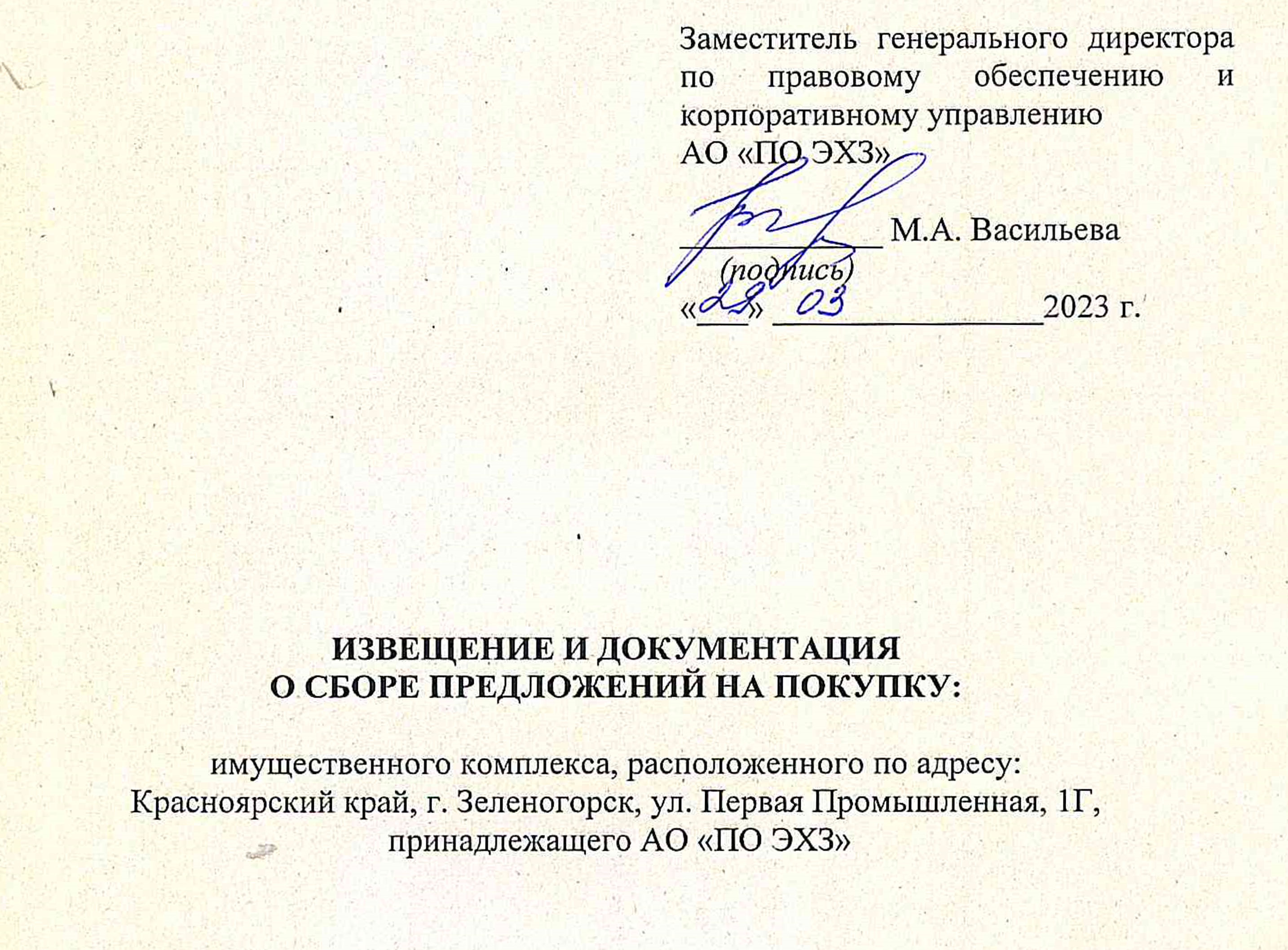 		СодержаниеИзвещение о СБОРЕ ПРЕДЛОЖЕНИЙ	3ДОКУМЕНТАЦИЯ О СБОРЕ ПРЕДЛОЖЕНИЙ1.	Общие положения	61.1.	Информация о процедуре сбора предложений.	61.2.	Документы для ознакомления.	161.3.	Разъяснение положений Документации/извещения о сборе предложений, внесение изменений в Документацию/извещение о сборе предложений.	171.4.	Затраты на участие в процедуре.	171.5.	Отказ от проведения процедуры.	182.	Порядок подачи заявок на участие в проЦЕДУРЕ	.182.1.	Требования к участнику процедуры.	182.2.	Документы, составляющие заявку на участие в процедуре.	182.3.	Подача заявок на участие в процедуре.	202.4.	Изменение заявок на участие в процедуре.	212.5.	Опоздавшие заявки на участие в процедуре.	213.	ОПРЕДЕЛЕНИЕ УСЛОВИЙ НАИЛУЧШЕГО ПРЕДЛОЖЕНИЯ ПО ИТОГАМ СБОРА ПРЕДЛОЖЕНИЙ	21Приложение 1. Форма №1	25Приложение 2. Форма №2	27Извещение о СБОРЕ ПРЕДЛОЖЕНИЙ
Остальные более подробные условия содержатся в документации, являющейся неотъемлемым приложением к данному извещению. ДОКУМЕНТАЦИЯ О СБОРЕ ПРЕДЛОЖЕНИЙОБЩИЕ ПОЛОЖЕНИЯИнформация о процедуре сбора предложений.Настоящая документация является приложением к Извещению о сборе предложений, дополняет, уточняет и разъясняет его.Форма и тип процедуры сбора предложений, источники информации, сведения о собственнике (представителе) имущества, организаторе указаны в Извещении о сборе предложений.Начальная (минимальная) цена собственником имущества не устанавливается.Сбор предложений проводится:- посредством электронной торговой площадки в порядке, предусмотренном Документацией, и в соответствии с правилами работы ЭТП «Росэлторг» (с правилами работы можно ознакомиться на сайте ЭТП);-     в письменной форме по адресу: Красноярский край, г. Зеленогорск, ул. Первая Промышленная, д. 1;-      в электронной форме на адрес электронной почты 19@rosatom.ru.  Осмотр Имущества проводится Организатором по согласованию заинтересованного лица с представителем Организатора за один день до предполагаемой даты осмотра.Наименование, состав и характеристика имущества (в том числе сведения о земельных участках и правах на них):Имущественный комплекс, расположенный по адресу: Красноярский край, г. Зеленогорск, ул. Первая Промышленная, 1Г, в состав которого входят следующие объекты, принадлежащие АО «ПО ЭХЗ» на праве собственности:Имущество продается одним лотом.В отношении части объекта недвижимого имущества № 1.3 (площадью 391,2 кв.м.) существует обременение в виде аренды, действие договора аренды возобновлено на неопределенный срок.Земельный участок под объектами недвижимого имущества предоставлен в аренду АО «ПО ЭХЗ» по договору аренды земельных участков № 59-15 от 30.12.2008 г. сроком по 29.12.2057г. Общая площадь участка 72896 кв.м., кадастровый № 24:59:0104001:0003, категория земель – земли населенных пунктов, разрешенное использование – для промплощадки №2, местоположение: Красноярский край, г. Зеленогорск, ул. Первая Промышленная, 1Г.Документы для ознакомления.1.2.1.	С документами, необходимыми для подачи заявки на участие в процедуре сбора предложений, можно ознакомиться на сайте ЭТП, официальном сайте Организатора, на сайте www.atomproperty.ru, а также по рабочим дням в период срока подачи заявок по адресу Организатора.1.2.2.	Документация находится в открытом доступе, начиная с даты размещения извещения о сборе предложений на сайте ЭТП, в информационно-телекоммуникационной сети «Интернет» на официальном сайте Организатора, на сайте реализации непрофильных активов атомной отрасли: www.atomproperty.ru.1.3.	 Разъяснение положений Документации/извещения о сборе предложений, внесение изменений в Документацию/извещение о сборе предложений.1.3.1.	Любое заинтересованное лицо (Претендент) в течение срока приема заявок на участие в процедуре сбора предложений, но не позднее 5 (пяти) рабочих дней до даты окончания срока приема заявок, вправе направить запрос о разъяснении положений настоящей Документации/извещения о сборе предложений в адрес Организатора.1.3.2.	Организатор в течение 3 (трех) рабочих дней со дня поступления такого запроса размещает на своем сайте ответ с указанием предмета запроса, без ссылки на лицо, от которого поступил запрос. Если организатор не успел разместить ответ на запрос за 3 (три) рабочих дня до истечения срока подачи заявок на участие в процедуре, то организатор переносит окончательный срок подачи заявок на участие в процедуре сбора предложений на количество дней задержки.1.3.3.	В настоящую Документацию/извещение о сборе предложений могут быть внесены изменения не позднее, чем за 5 (пять) рабочих дней до даты окончания подачи заявок на участие в процедуре сбора предложений, кроме изменений в извещение о сборе предложений, связанных исключительно с продлением срока завершения приема заявок, которые могут быть внесены не позднее 1 (одного) рабочего дня до даты завершения приема заявок.1.3.4.	В течение одного дня с даты принятия указанного решения об изменении  Документации и (или) извещения, информация об этом публикуется и размещается Организатором на сайте ЭТП и на сайте АО «ПО ЭХЗ». При этом срок подачи заявок на участие в процедуре сбора предложений должен быть продлен таким образом, чтобы с даты размещения внесенных изменений в извещение о сборе предложений до даты окончания подачи заявок на участие в процедуре он составлял не менее 5 (пяти) рабочих дней.Затраты на участие в процедуре.1.4.1.	Претендент самостоятельно несет все затраты, связанные с подготовкой и подачей заявки на участие в процедуре сбора предложений. Организатор не несет обязанностей или ответственности в связи с такими затратами.1.4.2.	Претенденту рекомендуется получить все сведения, которые могут быть ему необходимы для подготовки заявки на участие в процедуре сбора предложений.Отказ от проведения процедуры.1.5.1.	Организатор вправе отказаться от проведения процедуры сбора предложений не позднее, чем за 3 (три) дня до дня рассмотрения заявок на участие в процедуре, указанного в Извещении о сборе предложений.1.5.2.	Извещение об отказе от проведения процедуры сбора предложений опубликовывается на сайте ЭТП и на сайте АО «ПО ЭХЗ». Представитель Организатора в течение 2 (двух) дней с даты принятия решения об отказе от проведения процедуры сбора предложений обязан известить Претендентов, подавших заявки на участие в процедуре сбора предложений, об отказе от проведения процедуры.Порядок подачи заявок на участие в проЦЕДУРЕТребования к участнику процедуры.Участник процедуры сбора предложений должен обладать гражданской правоспособностью в полном объеме, а юридическое лицо в том числе:быть зарегистрированным в качестве юридического лица в установленном в Российской Федерации порядке (для российских участников – юридических лиц);не находиться в процессе ликвидации или банкротства и не быть признанным по решению арбитражного суда несостоятельным (банкротом);не являться организацией, на имущество которой наложен арест по решению суда, административного органа и (или) экономическая деятельность которой, приостановлена.Документы, составляющие заявку на участие в процедуре.Для целей настоящей Документации под заявкой на участие в процедуре понимается представление Претендентом следующих документов.Для юридических лиц:Заявки (Приложение 1 Форма № 1);Полученной не ранее, чем за один месяц до дня подачи заявки на участие в процедуре сбора предложений выписки из единого государственного реестра юридических лиц или нотариально заверенной копии такой выписки. Копии документа, удостоверяющего личность руководителя юридического лица (паспорт), документ, подтверждающий полномочия руководителя юридического лица на осуществление действий от имени Претендента - юридического лица (копия решения о назначении или об избрании или приказа о назначении физического лица на должность, в соответствии с которым такое физическое лицо обладает правом действовать от имени Претендента без доверенности) (далее – руководитель).В случае если от имени Претендента действует иное лицо, заявка на участие в процедуре должна содержать также доверенность на осуществление действий от имени Претендента, заверенную печатью и подписанную руководителем Претендента (для юридических лиц) или уполномоченным этим руководителем лицом, либо нотариально заверенную копию такой доверенности. В случае если указанная доверенность подписана лицом, уполномоченным руководителем Претендента, заявка на участие в процедуре сбора предложений должна содержать также документ, подтверждающий полномочия такого лица.Заверенной Претендентом копии решения/распоряжения или иного документа о назначении руководителя (другого лица, имеющего право действовать от имени Претендента без доверенности);Информация о ненахождении Претендента в процессе ликвидации (для юридического лица), о неприменении в отношении Претендента - юридического лица процедур, применяемых в деле о банкротстве, об отсутствии решения о приостановлении деятельности Претендента в порядке, предусмотренном Кодексом Российской Федерации об административных правонарушениях; а также об отсутствии задолженности по уплате налогов, сборов, пени и штрафов, размер которой превышает 25% балансовой стоимости активов Претендента; а также об отсутствии просроченной задолженности Претендента по обязательствам перед Собственником, установленной вступившим в законную силу решением суда, не погашенную на дату подачи заявки (Информация указывается в заявке (Приложение № 1 (форма № 1)).Описи представленных документов, соответствующе оформленной (подпись, печать) Претендентом или его уполномоченным представителем (Приложение 2 Форма №2).Для физических лиц:Заявки (Приложение 1 Форма №1).Копии паспорта Претендента и его уполномоченного представителя.Нотариально удостоверенной доверенности (оригинал и копия) на лицо, имеющее право действовать от имени Претендента, если заявка подается представителем Претендента.Для физических лиц, являющихся индивидуальными предпринимателями - полученной не ранее чем за один месяц до дня подачи заявки на участие в процедуре сбора предложений выписки из единого государственного реестра индивидуальных предпринимателей или нотариально заверенной копии такой выписки.Информация об отсутствии решения арбитражного суда о признании Претендента – физического лица банкротом и об открытии конкурсного производства, а также об отсутствии просроченной задолженности Претендента по обязательствам перед Собственником, установленной вступившим в законную силу решением суда, не погашенную на дату подачи заявки (Информация указывается в заявке (Приложение № 1 (форма № 1));Информация о неприменении в отношении Претендента – индивидуального предпринимателя процедур, применяемых в деле о банкротстве, об отсутствии решения о приостановлении деятельности Претендента в порядке, предусмотренном Кодексом Российской Федерации об административных правонарушениях, а также об отсутствии задолженности по уплате налогов, сборов, пени и штрафов, размер которой превышает 25% балансовой стоимости активов Претендента; а также об отсутствии просроченной задолженности Претендента по обязательствам перед Собственником, установленной вступившим в законную силу решением суда, не погашенную на дату подачи заявки (Информация указывается в заявке (Приложение № 1 (форма № 1)).Копии свидетельства ИНН;Описи представленных документов, соответствующе оформленной (подпись, печать) Претендентом или его уполномоченным представителем (Приложение 2 Форма № 2).Документы в части их оформления и содержания должны соответствовать требованиям действующего законодательства Российской Федерации и настоящей Документации. Все документы, имеющие отношение к заявке, должны быть написаны на русском языке. В случае предоставления в составе заявки документов на иностранном языке, к ним должен быть приложен должным образом заверенный перевод на русский язык, в необходимом случае документы должны быть апостилированы.В случае если представленные документы содержат помарки, подчистки, исправления и т.п., последние должны быть заверены подписью уполномоченного лица Претендента и проставлением печати Претендента - юридического лица, индивидуального предпринимателя, либо подписью Претендента – физического лица.Все документы должны быть прошиты, скреплены печатью Претендента (для юридического лица), заверены подписью уполномоченного лица Претендента, а также иметь сквозную нумерацию.Подача заявок на участие в процедуре. Заявка должна быть подана до истечения срока, указанного в извещении о сборе предложений. Заявка и все документы, входящие в состав заявки, должны быть поданы в письменной форме по адресу Организатора на бумажном носителе, либо в электронной форме на адрес электронной почты: 19@rosatom.ru, либо посредством ЭТП «Росэлторг».Все документы, входящие в состав заявки, поданной в электронном виде, должны быть представлены в отсканированном виде в формате pdf в черно-белом либо сером цвете, обеспечивающем сохранение всех аутентичных признаков подлинности (качество - не менее 200 точек на дюйм, а именно: графической подписи лиц, печати, штампом, печатей (если приемлемо)). Размер файла не должен превышать 10 Мб. Заявка, поданная в электронном виде, должна быть подписана претендентом и представлена в отсканированном виде, содержащим подпись претендента.Каждый отдельный документ должен быть отсканирован и загружен и направлен в виде отдельного файла. Количество файлов должно соответствовать количеству документов, направляемых участником, а наименование файлов должно позволять идентифицировать документ и количество страниц в документе (например: Накладная 245 от 02032009 3л.pdf).Допускается размещение документов, сохраненных в архивах, при этом, направление архивов, разделенных на несколько частей, открытие каждой из которых по отдельности невозможно, не допускается.Заявки на участие в процедуре сбора предложений, поданные через электронную почту 19@rosatom.ru и в письменной форме по адресу Организатора на бумажном носителе, регистрируются Организатором. Каждой заявке Претендента присваивается  номер с указанием даты и времени ее получения. Заявки, поданные через ЭТП «Росэлторг», регистрируются в соответствии с правилами ЭТП.   Организатор не несет ответственности, если заявка, отправленная на электронный адрес  Организатора, по техническим причинам не получена или получена по истечении срока приема заявок.Правила регистрации и аккредитации Претендента процедуры сбора предложений на электронной торговой площадке (в том числе подача заявок на участие в процедуре сбора предложений) определяются регламентом работы и инструкциями данной электронной торговой площадки.    Изменение и отзыв заявки на участие в процедуре.Претендент, подавший заявку на участие в процедуре сбора предложений,  вправе изменить или отозвать свою заявку на участие в процедуре сбора предложений в любое время после ее подачи, но до истечения срока окончания подачи заявок на участие в процедуре сбора предложений.Опоздавшие заявки на участие в процедуре.У Претендентов отсутствует возможность подать заявку на участие в сборе предложений  после окончания срока подачи заявок на участие в данной процедуре.Определение условий наилучшего предложения по итогам сбора предложений 3.1. Претенденты направляют свои предложения об условиях покупки имущества в адреса, указанные в извещении о сборе предложений. Предложения должны содержать следующие условия покупки:Цену покупки, с учетом НДС. График платежей в случае рассрочки в процентах от цены покупки  и срок оплаты (первый платеж не может составлять менее 20% от цены покупки).Вид обеспечения гарантии полной оплаты в случае рассрочки (независимая гарантия/залог).3.2. При необходимости Организатор имеет право продлевать срок окончания приема предложений, установленный в извещении о сборе предложений, в порядке п.1.3. Документации о сборе предложений.3.3.Организатор вправе отказать в приеме заявки с предложением в случае, если:3.3.1. Заявка предоставлена лицом, не уполномоченным претендентом 
на осуществление таких действий.3.3.2. Не представлены все документы, предусмотренные Документацией о сборе предложений, либо они оформлены ненадлежащим образом.3.3.3. В предложении не указаны все необходимые условия покупки 
в соответствии с п. 3.1 настоящей Документации.3.3.4. По результатам ранее проведенной процедуры продажи имущества, указанного в п. 2.1. Извещения о сборе предложений,  претендент, являясь победителем процедуры, уклонился или отказался от подписания протокола об итогах процедуры и/или договора купли-продажи имущества.3.3.5. Предоставленные документы не подтверждают права претендента быть покупателем имущества в соответствии с законодательством Российской Федерации.3.3.6. Заявка о приобретении имущества поступила после срока, указанного в извещении о сборе предложений.3.3.7. Претендент имеет просроченную задолженность перед Собственником, установленную вступившим в законную силу решением суда, не погашенную на дату подачи заявки.3.4. В ходе рассмотрения заявок Организатор вправе уточнять заявки на участие в сборе предложений, а именно - затребовать у Претендента представленные в нечитаемом виде или непредставленные документы, направить Претенденту запрос об исправлении выявленных ошибок/ уточнении указанных сведений в документах, представленных в составе заявки на участие в сборе предложений, и направлении Организатору исправленных документов, предоставлении отсутствующих в составе заявки документов.3.5. Решение Организатора об уточнении заявок на участие в сборе предложений отражается в протоколе приема заявок. 3.6. Решение о признании претендента участником процедуры сбора предложений либо в отказе в допуске претендента к участию в процедуре оформляется протоколом приема заявок.3.7. В протоколе приема заявок приводится перечень принятых заявок с указанием даты и времени подачи заявки, наименований (имен) претендентов, наименования (имена) претендентов, признанных участниками процедуры, а также наименования (имена) претендентов, которым отказано в допуске к участию в процедуре с указанием оснований отказа.3.8. Претенденты, признанные участниками процедуры, и претенденты, не допущенные к участию в процедуре, уведомляются о принятом решении не позднее следующего рабочего дня с момента оформления данного решения протоколом приема заявок путем вручения им или их полномочным представителям под расписку соответствующего уведомления либо направления такого уведомления по почте заказным письмом или иными средствами связи.3.9. Наилучшее предложение определяется в следующем порядке:3.9.1. При принятии нескольких предложений: предложения c рассрочкой платежа сравниваются между собой и с предложениями без рассрочки платежа по NPV со ставкой дисконтирования, определяемой в соответствии со сценарными условиями Госкорпорации «Росатом». Наилучшим является предложение, NPV которого выше NPV остальных предложений.Формула расчета NPV наилучшего предложения:где:r – ставка дисконтирования, определенная в соответствии со сценарными условиями Госкорпорации «Росатом»;n – количество лет рассрочки в соответствии со сроком рассрочки поступившего предложения;Пi – общая сумма платежа в i-ый год рассрочки в соответствии 
с поступившим предложением;Нi  – общая сумма налоговых выплат (НДС и налог на прибыль), уплачиваемых в бюджет от сделки купли-продажи НА в i-ый год, в который возникают налоговые последствия.3.9.2.  При принятии к рассмотрению одного предложения, оно признается наилучшим.3.10. Итоги проведения процедуры сбора предложений фиксируются 
в протоколе, который должен содержать сведения об имуществе (наименование, характеристика), сведения о наилучшем предложении, иные необходимые сведения. 3.11.  Подписанный Комиссией протокол об итогах проведения процедуры сбора предложений является единственным источником информации о результатах процедуры сбора предложений, размещаемой на сайте АО «ПО ЭХЗ». 3.12. Процедура сбора предложений признается несостоявшейся в случае, если не подано ни одной заявки на участие в процедуре сбора предложений или по результатам рассмотрения заявок к участию в процедуре не был допущен ни один Претендент. Признание процедуры сбора предложений несостоявшейся фиксируется Организатором в протоколе о рассмотрении заявок.3.13. Протоколы, составленные в ходе проведения процедуры сбора предложений, извещение и документация о сборе предложений, изменения, внесенные в извещение и документацию, и разъяснения документации хранятся Организатором не менее трех лет.Форма №1Ф.И.О., адрес, контакты  для физ/лицЗАЯВКА на участие в процедуре сбора предложений на покупкуимущественного комплекса, расположенного по адресу: Красноярский край, г. Зеленогорск, ул. Первая Промышленная, 1Г«___» _____________ _____ г._________________________________________________________________________________(полное наименование юридического лица или фамилия, имя, отчество, и паспортные данные физического лица, подающего заявку)далее именуемый «Претендент», в лице ______________________________________________,                                                (фамилия, имя, отчество, должность)действующего на основании ________________________, принимая решение об участии в процедуре сбора предложений на покупку: имущественного комплекса, расположенного по адресу: Красноярский край, г. Зеленогорск, ул. Первая Промышленная, 1Г, предлагаем следующие условия покупки:Цена покупки:___________(________указать сумму прописью) рублей, с учетом НДС. 2) График платежей (в случае рассрочки): _________________________________ (указать в процентах от цены покупки и срок оплаты (первый платеж не может составлять менее 20% от цены покупки)).Вид обеспечения гарантии полной оплаты в случае рассрочки _____________________________________________ (указать: независимая гарантия либо залог). (Для юридических лиц) Настоящим подтверждаем, что против ____(наименование Претендента)______ не проводится процедура ликвидации, не принято арбитражным судом решения о признании ___(наименование Претендента)____ банкротом, деятельность ______(наименование Претендента)____ не приостановлена, на имущество не наложен арест по решению суда, административного органа, у __________ (наименование Претендента) отсутствует задолженность по уплате налогов, сборов, пени и штрафов, размер которой превышает 25% балансовой стоимости активов __________ (наименование Претендента), отсутствует просроченная задолженность ___________ (наименование Претендента) по обязательствам перед АО «ПО ЭХЗ», установленная вступившим в законную силу решением суда, не погашенная на дату подачи заявки. (Для физических лиц) Настоящим подтверждаю, что в отношении меня отсутствует решение арбитражного суда о признании банкротом и об открытии конкурсного производства, отсутствует просроченная задолженность по обязательствам перед АО «ПО ЭХЗ», установленная вступившим в законную силу решением суда, не погашенная на дату подачи заявки.(Для индивидуальных предпринимателей) Настоящим подтверждаю, что в отношении меня не проводятся процедуры, применяемые в деле о банкротстве, отсутствует решение о приостановлении моей деятельности в порядке, предусмотренном Кодексом Российской Федерации об административных правонарушениях, а также отсутствует задолженность по уплате налогов, сборов, пени и штрафов, размер которой превышает 25% балансовой стоимости моих активов, отсутствует просроченная задолженность по обязательствам перед АО «ПО ЭХЗ», установленная вступившим в законную силу решением суда, не погашенная на дату подачи заявки.Настоящим даем (даю) свое согласие на обработку Организатором предоставленных сведений о персональных данных, а также на раскрытие сведений, полностью или частично, компетентным органам государственной власти и последующую обработку данных сведений такими органами.Мы (я) уведомлены(н) и согласны(ен) с условием, что в случае предоставления нами (мною) недостоверных сведений нам (мне) может быть отказано в приеме.Со сведениями, изложенными в извещении о проведении процедуры сбора предложений и документации, ознакомлены(н) и согласны (н).К настоящей заявке прилагаются по описи следующие документы:1. ___________________2. ___________________Адрес Претендента:________________________________________________________________________________________/________________Должность руководителя участникаПодпись / расшифровка подписи(его уполномоченного представителя)М.П.Форма №2ФОРМА ОПИСИ ДОКУМЕНТОВ, ПРЕДСТАВЛЯЕМЫХ ДЛЯ 
УЧАСТИЯ В СБОРЕ ПРЕДЛОЖЕНИЙОПИСЬ ДОКУМЕНТОВ,представляемых к заявке на участие в процедуре сбора предложений на покупку имущественного комплекса, расположенного по адресу:Красноярский край, г. Зеленогорск, ул. Первая Промышленная, 1ГНастоящим ______ (наименование/ФИО Претендента) подтверждаем (ю), что для участия в сборе предложений нами (мною) направляются нижеперечисленные документы:Подпись Претендента (его уполномоченного представителя)  _____________/________/									                     М.П.Форма проведения сбора предложенийФорма проведения сбора предложенийФорма проведения сбора предложенийТип процедуры:Сбор предложений (заявок) об условиях покупки, в том числе, о цене. Данная процедура не является процедурой продажи или проведения торгов и не является офертой или публичной офертой. Претенденты (участники) данного сбора предложений в последующем не приобретают льгот и преференций на покупку имущества.Начальная (минимальная) цена собственником имущества/организатором процедуры сбора предложений не устанавливается.По итогам сбора предложений определяется наилучшее предложение для возможного проведения аукциона на понижение до цены, не ниже наилучшего предложения.Форма (состав участников):открытыйСпособ подачи предложений о цене:открытыйСведения об имуществеСведения об имуществеСведения об имуществеИмущество: Имущественный комплекс по адресу: Красноярский край, г. Зеленогорск, ул. Первая Промышленная, 1Г (13 зданий, 98 единиц прочего (движимого) имущества).Полное описание имущественного комплекса, в том числе, перечень объектов, основные характеристики, информация о праве с указанием реквизитов документов, указаны в п. 1.1.6 Документации о сборе предложений (в разделе «Общие положения»).   Информация о собственникеИнформация о собственникеИнформация о собственникеНаименованиеАкционерное общество «Производственное объединение «Электрохимический завод» (АО «ПО ЭХЗ»).Место нахождения:663690, Россия, Красноярский край, г. Зеленогорск, ул. Первая Промышленная, дом 1.Почтовый адрес:663690, Россия, Красноярский край, г. Зеленогорск, ул. Первая Промышленная, дом 1.Адрес электронной почты:19@rosatom.ru Контактные лица:Исаева Ольга Валериевна, тел.: 8 (39169) 9-24-92;Касяшникова Оксана Сергеевна, тел.:8(39169)9-25-42;Фогель Вера Викторовна, тел.: (39169) 9-36-14Организатор сбора предложенийОрганизатор сбора предложенийОрганизатор сбора предложенийОтветственное лицо за проведение сбора предложений (далее - Организатор):специалист по управлению имуществом 2 категории отдела управления имуществом АО «ПО ЭХЗ» – Исаева Ольга ВалериевнаМесто нахождения:663690, Россия, Красноярский край, г. Зеленогорск, ул. Первая Промышленная, дом 1.Почтовый адрес:663690, Россия, Красноярский край, г. Зеленогорск, ул. Первая Промышленная, дом 1.Адрес электронной почты:19@rosatom.ruКонтактные лица:Исаева Ольга Валериевна, тел.: (39169) 9-24-92Срок и порядок подачи предложенийСрок и порядок подачи предложенийСрок и порядок подачи предложенийДата и время начала приема предложений:15:00 часов (время местное) 30.03.2023г.Дата и время завершения приема предложений:15:00 часов (время местное) 04.05.2023г.Порядок подачи:Предложения принимаются отделом управления имуществом АО «ПО ЭХЗ»:- в письменной форме по адресу: 663690, Красноярский край, г. Зеленогорск, ул. Первая Промышленная, д. 1;- в электронной форме на адрес электронной почты 19@rosatom.ru;- через сайт электронной торговой площадки «Росэлторг» по адресу: www.roseltorg.ru.Претенденты направляют свои предложения об условиях покупки имущества, которые должны содержать:- цену покупки, с учетом НДС.- график платежей в случае рассрочки в процентах от цены покупки (первый платеж не может составлять менее 20% от цены покупки).- вид обеспечения гарантии полной оплаты в случае рассрочки (независимая гарантия, залог).Перечень документов, которые должны быть приложены к предложению, изложен в п. 2.2. Документации.Сроки рассмотрения предложенийСроки рассмотрения предложенийСроки рассмотрения предложенийВремя и дата рассмотрения предложений:15:00 часов (время местное) 11.05.2023г.Порядок ознакомления с документациейПорядок ознакомления с документациейПорядок ознакомления с документациейМесто размещения в сети «Интернет»:Документация находится в открытом доступе, начиная с даты размещения настоящего извещения в информационно-телекоммуникационной сети «Интернет» по следующим адресам:- электронная торговая площадка «Росэлторг»: www.roseltorg.ru; - интернет-сайт АО «ПО ЭХЗ»: www.ecp.ru;- сайт реализации непрофильных активов атомной отрасли: www.atomproperty.ru.Порядок получения Документации на электронной торговой площадке определяется правилами электронной торговой площадки (с указанными правилами можно ознакомиться на сайте ЭТП).Порядок ознакомления с документацией:В сети «Интернет» - в любое время с даты размещения.По адресу Организатора - с 15:00 часов (время местное) 30.03.2023г. по 15:00 часов (время местное) 04.05.2023г. в рабочие дни (с 09:00 до 16:00 часов, обед с 12:30 до 13:15 часов (время местное)).№ п/пОбъектыОбъектыОбъектыОбъектыНедвижимое имуществоНедвижимое имуществоНедвижимое имуществоНедвижимое имуществоНедвижимое имуществоЗдание 204; назначение: нежилое; 1-этажный, общая площадь 255,8 кв.м., лит.В,  год постройки: 1967, материал стен: кирпич, адрес: Красноярский край, г. Зеленогорск, ул. Первая Промышленная, 1Г/204 (свидетельство о государственной регистрации права серии 24 ЕЗ № 943652 от 10.10.2008).Здание 204; назначение: нежилое; 1-этажный, общая площадь 255,8 кв.м., лит.В,  год постройки: 1967, материал стен: кирпич, адрес: Красноярский край, г. Зеленогорск, ул. Первая Промышленная, 1Г/204 (свидетельство о государственной регистрации права серии 24 ЕЗ № 943652 от 10.10.2008).Здание 204; назначение: нежилое; 1-этажный, общая площадь 255,8 кв.м., лит.В,  год постройки: 1967, материал стен: кирпич, адрес: Красноярский край, г. Зеленогорск, ул. Первая Промышленная, 1Г/204 (свидетельство о государственной регистрации права серии 24 ЕЗ № 943652 от 10.10.2008).Здание 204; назначение: нежилое; 1-этажный, общая площадь 255,8 кв.м., лит.В,  год постройки: 1967, материал стен: кирпич, адрес: Красноярский край, г. Зеленогорск, ул. Первая Промышленная, 1Г/204 (свидетельство о государственной регистрации права серии 24 ЕЗ № 943652 от 10.10.2008).Здание 203; назначение: нежилое; литер В - 2-этажный, литер В1, В2, В3, В4, В5 – 1-этажный, общая площадь 3580,7 кв.м., год постройки: 1967, материал стен: литер В, В1, В2, В5, В6 – кирпич, литер В3 – металлические, адрес: Красноярский край, г. Зеленогорск, ул. Первая Промышленная, 1Г/203 (свидетельство о государственной регистрации права серии 24 ЕЗ № 943653 от 10.10.2008).Здание 203; назначение: нежилое; литер В - 2-этажный, литер В1, В2, В3, В4, В5 – 1-этажный, общая площадь 3580,7 кв.м., год постройки: 1967, материал стен: литер В, В1, В2, В5, В6 – кирпич, литер В3 – металлические, адрес: Красноярский край, г. Зеленогорск, ул. Первая Промышленная, 1Г/203 (свидетельство о государственной регистрации права серии 24 ЕЗ № 943653 от 10.10.2008).Здание 203; назначение: нежилое; литер В - 2-этажный, литер В1, В2, В3, В4, В5 – 1-этажный, общая площадь 3580,7 кв.м., год постройки: 1967, материал стен: литер В, В1, В2, В5, В6 – кирпич, литер В3 – металлические, адрес: Красноярский край, г. Зеленогорск, ул. Первая Промышленная, 1Г/203 (свидетельство о государственной регистрации права серии 24 ЕЗ № 943653 от 10.10.2008).Здание 203; назначение: нежилое; литер В - 2-этажный, литер В1, В2, В3, В4, В5 – 1-этажный, общая площадь 3580,7 кв.м., год постройки: 1967, материал стен: литер В, В1, В2, В5, В6 – кирпич, литер В3 – металлические, адрес: Красноярский край, г. Зеленогорск, ул. Первая Промышленная, 1Г/203 (свидетельство о государственной регистрации права серии 24 ЕЗ № 943653 от 10.10.2008).Здание 201; назначение: нежилое; 3-этажный (подземных этажей – 1), общая площадь 7552,7 кв.м., лит.В, В1, В2, В3, В4, В5, В6, год постройки: 1972, материал стен: литер В, В1, В3, В4, В5, В6 - кирпич, литер В2 – металлические, адрес: Красноярский край, г. Зеленогорск, ул. Первая Промышленная, 1Г/201 (свидетельство о государственной регистрации права серии 24 ЕИ № 772943 от 14.10.2010).Здание 201; назначение: нежилое; 3-этажный (подземных этажей – 1), общая площадь 7552,7 кв.м., лит.В, В1, В2, В3, В4, В5, В6, год постройки: 1972, материал стен: литер В, В1, В3, В4, В5, В6 - кирпич, литер В2 – металлические, адрес: Красноярский край, г. Зеленогорск, ул. Первая Промышленная, 1Г/201 (свидетельство о государственной регистрации права серии 24 ЕИ № 772943 от 14.10.2010).Здание 201; назначение: нежилое; 3-этажный (подземных этажей – 1), общая площадь 7552,7 кв.м., лит.В, В1, В2, В3, В4, В5, В6, год постройки: 1972, материал стен: литер В, В1, В3, В4, В5, В6 - кирпич, литер В2 – металлические, адрес: Красноярский край, г. Зеленогорск, ул. Первая Промышленная, 1Г/201 (свидетельство о государственной регистрации права серии 24 ЕИ № 772943 от 14.10.2010).Здание 201; назначение: нежилое; 3-этажный (подземных этажей – 1), общая площадь 7552,7 кв.м., лит.В, В1, В2, В3, В4, В5, В6, год постройки: 1972, материал стен: литер В, В1, В3, В4, В5, В6 - кирпич, литер В2 – металлические, адрес: Красноярский край, г. Зеленогорск, ул. Первая Промышленная, 1Г/201 (свидетельство о государственной регистрации права серии 24 ЕИ № 772943 от 14.10.2010).Здание склада пиломатериалов цеха № 35; назначение: промышленное; 1-этажный, общая площадь 802,9 кв.м., лит.В17, год постройки: 2002, материал стен: металлический профиль по сборному металлическому каркасу, адрес: Красноярский край, г. Зеленогорск, ул. Первая Промышленная, 1Г/206 (свидетельство о государственной регистрации права серии 24 ЕЗ № 943630 от 10.10.2008).Здание склада пиломатериалов цеха № 35; назначение: промышленное; 1-этажный, общая площадь 802,9 кв.м., лит.В17, год постройки: 2002, материал стен: металлический профиль по сборному металлическому каркасу, адрес: Красноярский край, г. Зеленогорск, ул. Первая Промышленная, 1Г/206 (свидетельство о государственной регистрации права серии 24 ЕЗ № 943630 от 10.10.2008).Здание склада пиломатериалов цеха № 35; назначение: промышленное; 1-этажный, общая площадь 802,9 кв.м., лит.В17, год постройки: 2002, материал стен: металлический профиль по сборному металлическому каркасу, адрес: Красноярский край, г. Зеленогорск, ул. Первая Промышленная, 1Г/206 (свидетельство о государственной регистрации права серии 24 ЕЗ № 943630 от 10.10.2008).Здание склада пиломатериалов цеха № 35; назначение: промышленное; 1-этажный, общая площадь 802,9 кв.м., лит.В17, год постройки: 2002, материал стен: металлический профиль по сборному металлическому каркасу, адрес: Красноярский край, г. Зеленогорск, ул. Первая Промышленная, 1Г/206 (свидетельство о государственной регистрации права серии 24 ЕЗ № 943630 от 10.10.2008).Здание холодного склада заготовок РМЦ; назначение: нежилое; 1-этажный, общая площадь 734,5 кв.м., лит.В,  год постройки: 2001, материал стен: металлический штампнастил, адрес: Красноярский край, г. Зеленогорск, ул. Первая Промышленная, 1Г/207 (свидетельство о государственной регистрации права серии 24 ЕЗ № 943628 от 10.10.2008).Здание холодного склада заготовок РМЦ; назначение: нежилое; 1-этажный, общая площадь 734,5 кв.м., лит.В,  год постройки: 2001, материал стен: металлический штампнастил, адрес: Красноярский край, г. Зеленогорск, ул. Первая Промышленная, 1Г/207 (свидетельство о государственной регистрации права серии 24 ЕЗ № 943628 от 10.10.2008).Здание холодного склада заготовок РМЦ; назначение: нежилое; 1-этажный, общая площадь 734,5 кв.м., лит.В,  год постройки: 2001, материал стен: металлический штампнастил, адрес: Красноярский край, г. Зеленогорск, ул. Первая Промышленная, 1Г/207 (свидетельство о государственной регистрации права серии 24 ЕЗ № 943628 от 10.10.2008).Здание холодного склада заготовок РМЦ; назначение: нежилое; 1-этажный, общая площадь 734,5 кв.м., лит.В,  год постройки: 2001, материал стен: металлический штампнастил, адрес: Красноярский край, г. Зеленогорск, ул. Первая Промышленная, 1Г/207 (свидетельство о государственной регистрации права серии 24 ЕЗ № 943628 от 10.10.2008).Здание 205; назначение: нежилое; 3-этажный, общая площадь 816,8 кв.м., лит.В, В1, год постройки: 2000, материал стен: литер В - кирпич, литер В1 - каркас из стальных арок, обшитый металлич. листами с утеплением, адрес: Красноярский край, г. Зеленогорск, ул. Первая Промышленная, 1Г/205 (свидетельство о государственной регистрации права серии 24 ЕЗ № 943651 от 10.10.2008).Здание 205; назначение: нежилое; 3-этажный, общая площадь 816,8 кв.м., лит.В, В1, год постройки: 2000, материал стен: литер В - кирпич, литер В1 - каркас из стальных арок, обшитый металлич. листами с утеплением, адрес: Красноярский край, г. Зеленогорск, ул. Первая Промышленная, 1Г/205 (свидетельство о государственной регистрации права серии 24 ЕЗ № 943651 от 10.10.2008).Здание 205; назначение: нежилое; 3-этажный, общая площадь 816,8 кв.м., лит.В, В1, год постройки: 2000, материал стен: литер В - кирпич, литер В1 - каркас из стальных арок, обшитый металлич. листами с утеплением, адрес: Красноярский край, г. Зеленогорск, ул. Первая Промышленная, 1Г/205 (свидетельство о государственной регистрации права серии 24 ЕЗ № 943651 от 10.10.2008).Здание 205; назначение: нежилое; 3-этажный, общая площадь 816,8 кв.м., лит.В, В1, год постройки: 2000, материал стен: литер В - кирпич, литер В1 - каркас из стальных арок, обшитый металлич. листами с утеплением, адрес: Красноярский край, г. Зеленогорск, ул. Первая Промышленная, 1Г/205 (свидетельство о государственной регистрации права серии 24 ЕЗ № 943651 от 10.10.2008).Здание 209; назначение: нежилое; 1-этажный, общая площадь 146 кв.м., лит.В, год постройки: 1966, материал стен: кирпич, адрес: Красноярский край, г. Зеленогорск, ул. Первая Промышленная, 1Г (свидетельство о государственной регистрации права серии 24 ЕЗ № 943583 от 10.10.2008).Здание 209; назначение: нежилое; 1-этажный, общая площадь 146 кв.м., лит.В, год постройки: 1966, материал стен: кирпич, адрес: Красноярский край, г. Зеленогорск, ул. Первая Промышленная, 1Г (свидетельство о государственной регистрации права серии 24 ЕЗ № 943583 от 10.10.2008).Здание 209; назначение: нежилое; 1-этажный, общая площадь 146 кв.м., лит.В, год постройки: 1966, материал стен: кирпич, адрес: Красноярский край, г. Зеленогорск, ул. Первая Промышленная, 1Г (свидетельство о государственной регистрации права серии 24 ЕЗ № 943583 от 10.10.2008).Здание 209; назначение: нежилое; 1-этажный, общая площадь 146 кв.м., лит.В, год постройки: 1966, материал стен: кирпич, адрес: Красноярский край, г. Зеленогорск, ул. Первая Промышленная, 1Г (свидетельство о государственной регистрации права серии 24 ЕЗ № 943583 от 10.10.2008).Здание 206А; назначение: нежилое; 1-этажный, общая площадь 233,2 кв.м., лит.В,  год постройки: 1967, материал стен: кирпич, адрес: Красноярский край, г. Зеленогорск, ул. Первая Промышленная, 1Г/206А (свидетельство о государственной регистрации права серии 24 ЕЗ № 943629 от 10.10.2008).Здание 206А; назначение: нежилое; 1-этажный, общая площадь 233,2 кв.м., лит.В,  год постройки: 1967, материал стен: кирпич, адрес: Красноярский край, г. Зеленогорск, ул. Первая Промышленная, 1Г/206А (свидетельство о государственной регистрации права серии 24 ЕЗ № 943629 от 10.10.2008).Здание 206А; назначение: нежилое; 1-этажный, общая площадь 233,2 кв.м., лит.В,  год постройки: 1967, материал стен: кирпич, адрес: Красноярский край, г. Зеленогорск, ул. Первая Промышленная, 1Г/206А (свидетельство о государственной регистрации права серии 24 ЕЗ № 943629 от 10.10.2008).Здание 206А; назначение: нежилое; 1-этажный, общая площадь 233,2 кв.м., лит.В,  год постройки: 1967, материал стен: кирпич, адрес: Красноярский край, г. Зеленогорск, ул. Первая Промышленная, 1Г/206А (свидетельство о государственной регистрации права серии 24 ЕЗ № 943629 от 10.10.2008).Здание 202; назначение: нежилое; 1-этажный, общая площадь 490,5 кв.м., лит.В, год постройки: 1990, материал стен: металлический профилированный настил с утеплением, адрес: Красноярский край, г. Зеленогорск, ул. Первая Промышленная, 1Г/202 (свидетельство о государственной регистрации права серии 24 ЕЗ № 943589 от 13.10.2008).Здание 202; назначение: нежилое; 1-этажный, общая площадь 490,5 кв.м., лит.В, год постройки: 1990, материал стен: металлический профилированный настил с утеплением, адрес: Красноярский край, г. Зеленогорск, ул. Первая Промышленная, 1Г/202 (свидетельство о государственной регистрации права серии 24 ЕЗ № 943589 от 13.10.2008).Здание 202; назначение: нежилое; 1-этажный, общая площадь 490,5 кв.м., лит.В, год постройки: 1990, материал стен: металлический профилированный настил с утеплением, адрес: Красноярский край, г. Зеленогорск, ул. Первая Промышленная, 1Г/202 (свидетельство о государственной регистрации права серии 24 ЕЗ № 943589 от 13.10.2008).Здание 202; назначение: нежилое; 1-этажный, общая площадь 490,5 кв.м., лит.В, год постройки: 1990, материал стен: металлический профилированный настил с утеплением, адрес: Красноярский край, г. Зеленогорск, ул. Первая Промышленная, 1Г/202 (свидетельство о государственной регистрации права серии 24 ЕЗ № 943589 от 13.10.2008).Здание 211; назначение: нежилое; 1-этажный, общая площадь 10,8 кв.м., лит.В, год постройки: 1970, материал стен: кирпич, адрес: Красноярский край, г. Зеленогорск, ул. Первая Промышленная, 1Г/211 (свидетельство о государственной регистрации права серии 24 ЕЗ № 943626 от 10.10.2008).Здание 211; назначение: нежилое; 1-этажный, общая площадь 10,8 кв.м., лит.В, год постройки: 1970, материал стен: кирпич, адрес: Красноярский край, г. Зеленогорск, ул. Первая Промышленная, 1Г/211 (свидетельство о государственной регистрации права серии 24 ЕЗ № 943626 от 10.10.2008).Здание 211; назначение: нежилое; 1-этажный, общая площадь 10,8 кв.м., лит.В, год постройки: 1970, материал стен: кирпич, адрес: Красноярский край, г. Зеленогорск, ул. Первая Промышленная, 1Г/211 (свидетельство о государственной регистрации права серии 24 ЕЗ № 943626 от 10.10.2008).Здание 211; назначение: нежилое; 1-этажный, общая площадь 10,8 кв.м., лит.В, год постройки: 1970, материал стен: кирпич, адрес: Красноярский край, г. Зеленогорск, ул. Первая Промышленная, 1Г/211 (свидетельство о государственной регистрации права серии 24 ЕЗ № 943626 от 10.10.2008).Здание 208; назначение: нежилое; 1-этажный: общая площадь 34,7 кв.м., лит.В, год постройки: 1974, материал стен: кирпич, адрес: Красноярский край, г. Зеленогорск, ул. Первая Промышленная, 1Г/208 (свидетельство о государственной регистрации права серии 24 ЕИ № 054633 от 29.10.2008).Здание 208; назначение: нежилое; 1-этажный: общая площадь 34,7 кв.м., лит.В, год постройки: 1974, материал стен: кирпич, адрес: Красноярский край, г. Зеленогорск, ул. Первая Промышленная, 1Г/208 (свидетельство о государственной регистрации права серии 24 ЕИ № 054633 от 29.10.2008).Здание 208; назначение: нежилое; 1-этажный: общая площадь 34,7 кв.м., лит.В, год постройки: 1974, материал стен: кирпич, адрес: Красноярский край, г. Зеленогорск, ул. Первая Промышленная, 1Г/208 (свидетельство о государственной регистрации права серии 24 ЕИ № 054633 от 29.10.2008).Здание 208; назначение: нежилое; 1-этажный: общая площадь 34,7 кв.м., лит.В, год постройки: 1974, материал стен: кирпич, адрес: Красноярский край, г. Зеленогорск, ул. Первая Промышленная, 1Г/208 (свидетельство о государственной регистрации права серии 24 ЕИ № 054633 от 29.10.2008).Здание 200; назначение: нежилое; 2-этажный: общая площадь 586 кв.м., лит.Б, б, год постройки: 1966, материал стен: кирпич, адрес: Красноярский край, г. Зеленогорск, ул. Первая Промышленная, 1Г/200 (свидетельство о государственной регистрации права серии 24 ЕЗ № 943282 от 01.10.2008).Здание 200; назначение: нежилое; 2-этажный: общая площадь 586 кв.м., лит.Б, б, год постройки: 1966, материал стен: кирпич, адрес: Красноярский край, г. Зеленогорск, ул. Первая Промышленная, 1Г/200 (свидетельство о государственной регистрации права серии 24 ЕЗ № 943282 от 01.10.2008).Здание 200; назначение: нежилое; 2-этажный: общая площадь 586 кв.м., лит.Б, б, год постройки: 1966, материал стен: кирпич, адрес: Красноярский край, г. Зеленогорск, ул. Первая Промышленная, 1Г/200 (свидетельство о государственной регистрации права серии 24 ЕЗ № 943282 от 01.10.2008).Здание 200; назначение: нежилое; 2-этажный: общая площадь 586 кв.м., лит.Б, б, год постройки: 1966, материал стен: кирпич, адрес: Красноярский край, г. Зеленогорск, ул. Первая Промышленная, 1Г/200 (свидетельство о государственной регистрации права серии 24 ЕЗ № 943282 от 01.10.2008).Здание 212; назначение: нежилое; 1-этажный (подземных этажей – 1), общая площадь 174,6 кв.м., лит.В, В1, год постройки: 1972, материал стен: литер В - кирпич, литер В1 – блоки, адрес: Красноярский край, г. Зеленогорск, ул. Первая Промышленная, 1Г/212 (свидетельство о государственной регистрации права серии 24 ЕЗ № 943625 от 10.10.2008).Здание 212; назначение: нежилое; 1-этажный (подземных этажей – 1), общая площадь 174,6 кв.м., лит.В, В1, год постройки: 1972, материал стен: литер В - кирпич, литер В1 – блоки, адрес: Красноярский край, г. Зеленогорск, ул. Первая Промышленная, 1Г/212 (свидетельство о государственной регистрации права серии 24 ЕЗ № 943625 от 10.10.2008).Здание 212; назначение: нежилое; 1-этажный (подземных этажей – 1), общая площадь 174,6 кв.м., лит.В, В1, год постройки: 1972, материал стен: литер В - кирпич, литер В1 – блоки, адрес: Красноярский край, г. Зеленогорск, ул. Первая Промышленная, 1Г/212 (свидетельство о государственной регистрации права серии 24 ЕЗ № 943625 от 10.10.2008).Здание 212; назначение: нежилое; 1-этажный (подземных этажей – 1), общая площадь 174,6 кв.м., лит.В, В1, год постройки: 1972, материал стен: литер В - кирпич, литер В1 – блоки, адрес: Красноярский край, г. Зеленогорск, ул. Первая Промышленная, 1Г/212 (свидетельство о государственной регистрации права серии 24 ЕЗ № 943625 от 10.10.2008).Прочее (движимое) имущество, входящее в состав имущественного комплекса:Прочее (движимое) имущество, входящее в состав имущественного комплекса:Прочее (движимое) имущество, входящее в состав имущественного комплекса:Прочее (движимое) имущество, входящее в состав имущественного комплекса:Прочее (движимое) имущество, входящее в состав имущественного комплекса:№п/п№п/пНаименованиеИнвентарный номер/код ОЗМ/Номенклатурный номер/ОЗОСТехнические характеристикиПожарная сигнализация здания 209013100044012Передатчик-коммуникатор RS-202_TD-RR, Антенна АВ-433, Прибор Сигнал-10, Пульт контроля и управления С2000М,Резервный источник питания РИП-12-2/7П2-Р-RS, устройство шлейфное контрольное УКШ-2 (3шт),Коробка разделительная JB-720(10шт), ручной пожарный извещатель ИПР-513-3М (3шт), оповещатель охранно-пожарный Маяк-12-КП (2шт), извещатель пожарно-дымовой ИП 212-41М (38шт)Охранная сигнализация здания 209900000023014Сигнализатор охранно-пожарный "Рубин-6А", сигнализатор микроволновый СМВ-15-01, стационарный аппарат "Клен-55", прибор Сигнал ВК-6Кран электрический мостовой однобалочный900000001732г/п 3т.; пролет крана - 12м.; высота подъема - 6м.; подвеснойУзел учета тепловой энергии в здании ангара013100043157Теплосчетчик ТСРВ-024М, расходомер счетчик УРСВ-510Ц, термопреобразователь сопротивления ТПС (2шт)Стеллаж арочного склада900000005921Состоит из 2-х ярусов по 6 стеллажей в ярусе, размер 1 стеллажа 0,65х3х2. Материал - сталь листовая ɗ 3мм, труба профильная № 40, уголок стальной 30х30Установка сушильная вакуумная ВС-1 № 1581553860состоит из двух сушильных камер V-22  куб.м  в обмуровке, оборудованных ваккумными насосами, шкафом управленияНасос К 20/30900000016099Насос К 20/30Насос BBHI-6900000019628Насос BBHI-6Внешнее электроснабжение склада пиломатериалов цех 35 ПО «ЭХЗ»9000147Пускатель ПМ 12-010 640 380В(3шт), Пускатель ПМЕ 122 220В 1А(1шт), распредпункт ПР 8503-1206 УХл3(1шт), пост управления ПКУ 15-21-131,54(3шт)Кран-балка подвесная 1т L=4,2м900000027617г/п 1т; пролет крана - 4,2 м.; высота подъема - 6 м, однобалочный.Подстанция №5 зд.2011400702Щит 0,4 кВ на 6 панелей, ЩО (6шт), сборка РПСУ 250, автоматы А3144 (7шт), трансформатор токаМолот пневматический МБ-4151501956МБ-415Кран эл. мостовой Э-5 тн.900000027125г/п - 5т.; пролет крана - 16,5 м.; высота подъема - 6 м.;  двухбалочный, опорный, управление с кабиныКран эл. мостовой Э-5 тн.900000027127г/п - 5т.; пролет крана - 16,5 м.; высота подъема - 6 м.;  двухбалочный, опорный, управление с кабиныКран-балка с эл. талью ТЭ-3Д900000027129г/п -0,5 т  пролет - 6 м.;  высота подъема - 12м.В/Ч У-КА ЛП-32-67900000027131ЛП-32-67 состоит из 4-х ячеекПечь Н-601502036Н-60 ,металл Электропечь Н-30900000027137Н-30 ,металл Кран-балка подвесная 2Т 10,2м900000027611г/п 2т., пролет крана - 12 м.; высота подъема - 6м.;  однобалочныйКран-балка 2т 10,2м900000029405г/п 2т.; пролет - 10,2 м.; высота подъема - 6м.; подвеснойРессивер емкость 10 куб.м900000029582V= 10 мᶾКомпрессор 103ВП-20/8900000029633103ВП-20/8Молот пневматический М-413 2А1519954М-413 2АТаль эл. ТЭ3-612 3Т, 6м с микропр.900000030167г/п 2 т.; пролет крана - 9м.; высота подъема - 12м.; однобалочный, подвеснойКран штабелер опорный КШО г/р 0,5т900000030180г/п 0,5т;  пролет крана - 11 м.; высота подъема - 4мПресс П-6330Б 100ТС1540805П-6330Б 100ТСКран подвесной г/п 1т-5.4-4.2-6900000001210г/п 1т..; пролет крана -0 1 м.; высота подъема - 6 м.; однобалочныйЭлектропечь СН3 6х12х4/10м11544668СН3 6х12х4/10м1Электропечь СНО 4.8.25/1342900000002706СНО 4.8.25/1342Стеллаж механиз.528.000.00900000003493Стеллаж карусельного типа. Материал-стальной лист ɗ 3 мм, размер стеллажа 4х1х6. Воздухосборник В-10900000004271В-10Электрованны СВС-2,5/13-42900000005144СВС-2,5/13-42Компрессор 6вв 20/9 без эл/двигателя15505166вв 20/9Устройство тиристор. пуск УПТ-2,6900000007774УПТ-2,6Кран электрический подвесной G=1ТС, Н=6м900000005616г/п 1т, пролет крана - 9 м.;  высота подъема -6 м, однобалочныйКомпрессор 6ВВ 20/9-0.115520146ВВ 20/9-0.1Электропечь СНО-6,12,4/10Н21553048СНО-6,124/10Н2Кондиционер RС25Fugi1553544RС25FugiПрибор компрес.устан.900000011712в состав входит: реле потока РП-6 (6шт), дифманометры ДП (3шт) в диапазонах о-16 м/ч (1шт),; 0-320 м/ч (1шт); 0-50 м/ч (1шт); манометр технический ОБМ-160 (4шт)Стеллаж900000005914Материал-металл. швеллер №5, размер стеллажа 4,5х2х3, 40 ячеек, с ручной лебедкой г/п -0,2 тн.Электропечь СНО-6 1,24/10И29018415СНО-6 1,24/10И2Выпрямитель реверсивный  ВГ-ТПЕ-100/100-12/12-0УХЛ4900000017995ВГ-ТПЕ-100/100-12/12-0УХЛ4Выпрямитель без реверса  ВГ ТПЕ-400-12-0УХЛ4900000017998ВГ ТПЕ-400-12-0УХЛ4Выпрямитель без реверса  ВГ ТПЕ-400-12-0УХЛ4900000018001ВГ ТПЕ-400-12-0УХЛ4Выпрямитель без реверса  ВГ ТПЕ-400-12-0УХЛ4900000018004ВГ ТПЕ-400-12-0УХЛ4Выпрямитель реверсивный  ВГ-ТПЕ-800-12-0УХЛ49029419ВГ-ТПЕ-800-12-0УХЛ4Выпрямитель реверсивный  ВГ-ТПЕ-800-12-0УХЛ49029420ВГ-ТПЕ-800-12-0УХЛ4Выпрямитель реверсивный  ВГ-ТПЕ-800-12-0УХЛ49029421ВГ-ТПЕ-800-12-0УХЛ4Выпрямитель реверсивный  ВГ-ТПВ-3,15/3,15-12/12-0УХЛ49029422ВГ-ТПВ-3,15/3,15-12/12-0УХЛ4Выпрямитель без реверса  ВГ-ТПЕ-630-12-0УХЛ49029423ВГ-ТПЕ-630-12-0УХЛ4Выпрямитель без реверса  ВГ-ТПЕ-630-12-0УХЛ49029424ВГ-ТПЕ-630-12-0УХЛ4Выпрямитель реверсивный  ВГ-ТПЕ-100/100-12/12-0УХЛ4900000018006ВГ-ТПЕ-100/100-12/12-0УХЛ4Выпрямитель реверсивный  ВГ-ТПЕ-100/100-12/12-0УХЛ4900000018009ВГ-ТПЕ-100/100-12/12-0УХЛ4Выпрямитель реверсивный  ВГ-ТПЕ-200/200-12/12-0УХЛ4900000018012ВГ-ТПЕ-200/200-12/12-0УХЛ4Выпрямитель реверсивный  ВГ-ТПЕ-630/630-12/12-0УХЛ49029428ВГ-ТПЕ-630/630-12/12-0УХЛ4Выпрямитель реверсивный  ВГ-ТПВ-1,6квт/1,6квт-12/12-0УХЛ49029429ВГ-ТПВ-1,6квт/1,6квт-12/12-0УХЛКоммутатор 24-порта Matrix V2900000019193 Matrix V2 24-портаРасходомер УРСВ-510 В-101, Ду80900000022291УРСВ-510 В-101, Ду80Устройство автоматического резерва питания компрессоров9044905Шкаф АВРНасос АХ 100-65-316-К-СД900000024586АХ 100-65-316-К-СДНасос АХ 100-65-316-К-СД900000024588АХ 100-65-316-К-СДТепловая завеса900000026270FRICO AC-212Тепловая завеса900000026271FRICO AC-212Установка приточной вентиляции ТА 450ELв комплекте с автоматикой9059567ТА 450ELСеть пожарной сигнализации здания 2019060245Щитк ЩКПС, извещатель ДИП-34А (80шт), извещатель пожарный дымовой ИП 212-3СУ (11шт), оповещатель "Корбу" (11шт), извещатель ИПР513-3А (11шт), извещатель пожарный тепловой С2000-ИП (10шт), извещатель взрывозащищенный  ИП 103-4/1 А2 ИБ (15шт), извещатель пожарный тепловой ИП-105-1D "сауна" (13шт), извещатель тепловой ИП 103-4/1 (31шт), РИП-24.Внешнее электроснабжение окрасочно-сушильной камеры здания 2019070515КТПН 35 зд.201, тимп "Сэндвич" , трансформатор ТС-630 6/0,4 кВ, панель 3шт, рубильник РЕ-19-41 (3шт), автоматический выключатель ВА 51-41 1000А (1шт) , ВА 51-41 100А (2шт)Кабина для зачистки поверхностей Т.0126-2145. 00.00.00 СБ9071478изготовлена из профлиста, размер 4,5мх2мх3,5мКамера мойки контейнеров Н.10.00-4387. 00.00.00 СБ9071479два ограждение из оргстекла и металлический стоек, размером 6мх5м, металлический трап для стока воды из металлических листов ɗ 5мм  шириной 2м, длиной 6мКран мостовой электрический Q-5тн.9071689г/п 5 тн.; пролет крана 16,5 м.;  высота подъема - 6м.; двухбалочный, опорный, управление с кабиныКран эл. подвесной однобалочный900000004701г/п 1т., находится в складе метизов (улица рядом с 201 зд). Пролет крана - 6 м.; высота подъема - 6 м.; однобалочныйКонцентратор COMPEX RS220 A/B 8port.101000229572COMPEX RS220 A/B 8port.10Теплосеть площадки № 2 здание 201.1300023стальной трубопровод теплосети d.n. 200  L-0,5 км; d.n. 80  L-0,1 км; d.n.                                                           
стальной трубопровод паропровода d.n. 150/80  L-0,5 км; 80/50  L-0,1 км                                                
трубопровод уложен в канал тепловая изоляция подвесная                                                                 Таль ТЭ-0,5-521, Н-12, 0,5т.900000045757г/п - 0,5т.Исполн. Орган ПИО-017 с датчиками900000012857ПИО-017Гардероб3132581помещение №1 S= 31,7 обшито вагоннкой и покрытое лаком = 4 деревянные лакированные вешалки с крючками длинной 2м и высотой 1,5м.Машина посудомоечная ММУ-20003500012ММУ-2000Электрооборудование здания 2001000962870Силовые пункты СП (5шт) на 5 групп и 7 групп с предохранителями НПН-2. Щитки освещения ЩО (3шт) с автоматами А3161 (18шт) и А3163 (7шт), автоматические выключатели АП-50 (6шт), силовые кабеля, 2 рубильника 380ВСеть пожарной сигнализации здания 2009070204Оповещатель "Корбу"(4шт), извещатель пожарный ручной ИПР 513-3А (4шт), извещатель дымовой ДИП-34А (12шт), Извещатель пожарный тепловой С2000-ИП (19шт), блок индикации С2000-БИ, щит контрольный ЩКПС-1, щит управления ЩУПС-1Распылительная камера со съемной перегородкой900000027013010100000384 - Металлоконструкция 4м х3 м  с местной вытяжной системой В-7 Кабель эстакада и кабель к зданию ТНП цех 35900000018792КТПН с 2-мя трансформаторами ТМ-400 6/0,4 кВКабель 0,4 кв к зданию ТНП цех 35900000000264Кабель АВВГ 4х185, L - 280 м.Пожарная сигнализация здания 2039053565Прибор Сигнал-20П, пульт контроля С 2000-М, информатор С2000-ИТ, РИП-12 (исп.04), УК-ВК/02, оповещатель "Корбу" (2шт), извещатель тепловой ИП103-4/1 (97шт), извещатель тепловой взрывозащищенный ИП103-4/1А2 (5шт), извещатель пожарный ручной ИПР-3СУ (4шт), извещатель дымовой ИП 212-3СУ (21)Внешние сети пожарной сигнализации здания 20390535711. Сети пожарной сигнализации1.1. от здания 203 до здания ГСМ, кабель СБВГ14х1х0.35 – 1 шт.1.2. от здания 203 до здания 204, кабель ВВГ10х1 – 1 шт.Ливневая канализация мебельного цеха ТНП.900000000261асбоцементная труба  d.n. 600, 400, 300  колодцы из ж/б элементовНаружные сети канализации от КК 1 до здания ТНП ц. 900000000266асбоцементная труба  d.n. 150 L-62 м  колодцы из ж/б элементов."Теплосети от ТК до ТНП.900000000265стальные трубы d.n. 100 уложены в лотки,  трасса  т/сети L-77 м , тепловая камера из сборного ж/бетонаНавес для хранения сухого пиломатериала для столяр.900000000119 Размер 26мх6мх3м. Изготовлен и3 стоек (труба стальная Ǿ 200 - 11шт., швеллер № 150 -38шт). Обшит профлистом кровля, задняя стенка и одна боковая стенка. Благоустройство промплощадки № 21200009Общая площадь 20 675,0 кв.м., благоустройство в виде замощения из двух слоев асфальтобетонной смеси, бетонной подготовки и слоя щебня по уплотненному грунтуАвтодороги и площадки площадки №212001981. Автодороги бетонные 18 см  Б-4м - 6905м². 2. Площадки, проезды бетонные 18 см Б-10м - 4360м². 3. Дорожки, тротуары бетонные 18см - 2481м²Ограждение площадки № 21200277протяженность 1400м, ограждение состоит из железобетонных столбов высотой Н-3м и колючего ограждения типа "Сосна"Склад металла с подкрановыми путями1200337входит1. склад хранения баллонов  с навесом размер склада 8мх5мх4,5м, материал стальной лист и профлист. 2 Склад хранения цветного металла 8мх2,5мх10м, материал листовой металл ɗ 3мм. 3. сооружение для приемщика металла 10мх5мх4,5м. стены -  брус покрытый сеткой, оштукатуренный и покрашенный, кровля - профлист, 4. стеллаж для хранения металлических заготовок 16мх2мх4м на 200 ячеек. Территория выложена плитами и часть залита бетоном. Подкрановые пути - 2 рельса марки Р50 по 138 м каждыйКозловой кран ККС-10900000003244Пролет крана - 48 м., высота подъема-10 м.; тип металлоконструкции - фермерная сварная;  тип крана -козловой; управление с кабиныБлагоустройство холодного склада заготовок РМЦ1200430забетонированные  проезды, площадки S=903,5 м  Наружная сеть сжатого воздуха и теплосети здания 201 до участка по изготовлению вентиляции цеха 391300459Труба стальная Ǿ 89х35, L=140м, труба стальная Ǿ 65х4, L=70м. Опоры под трубопроводы на ж/б фундаментахОхранная сигнализация площадки №2 (кабели)900000019020Зарядно-распределительный щит ЗРЩ(1шт), выпрямитель ВСА-5К (1шт), Линейный блок системы "Клен" (9шт), кабели , провода L= 1850мТеплосеть от ТК-28А до ТК-29, площадка №2.900000000330стальной трубопровод теплосети воздушной прокладки с подвесной теплоизоляцией  d.n. 80  L-50 м;Закольцовка водопровода от ВК-4 до ВК-1 промплощадки №2.9000258стальной трубопровод  d.n. 150 L-50 м.Наружная сеть бытовой канализации от участка по изготовлению вентиляции цеха 39.1300458асбоцементная труба  d.n. 150 L-110 м  колодцы из ж/б элементов 4 шт.СОГЛАСОВАНО:  в ЕОСДО № 13-20.30/     -ВК от           2023Заместитель генерального директора по экономике и финансам		ЕОСДОЕ.С. ТащаеваНачальник отдела защиты активовЕОСДОИ.С. НикитинНачальник службыобеспечения деятельностиЕОСДОО.Н. МихальченкоНачальник юридического отдела 		ЕОСДОА.Г. ЧелышевНачальник отдела управления имуществомЕОСДОС.А. МаксимоваНа фирменном бланке ю/л Претендента, исх.№, датаГенеральному директору АО «ПО ЭХЗ»С.В. Филимонову№ п\пНаименование, реквизиты документа (номер и дата)Кол-волистовИтого количество листов